19.05.23 В рамках реализации плана мероприятий «Движение первых», активисты РДДМ приняли участие на фестивале детских общественных организаций.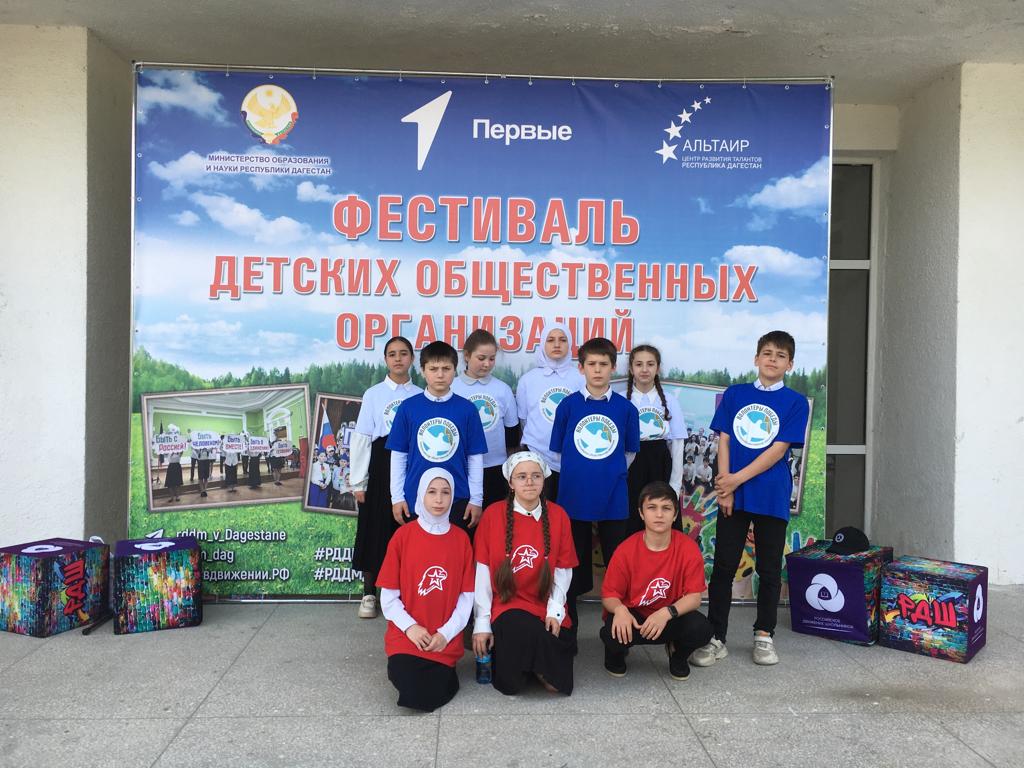 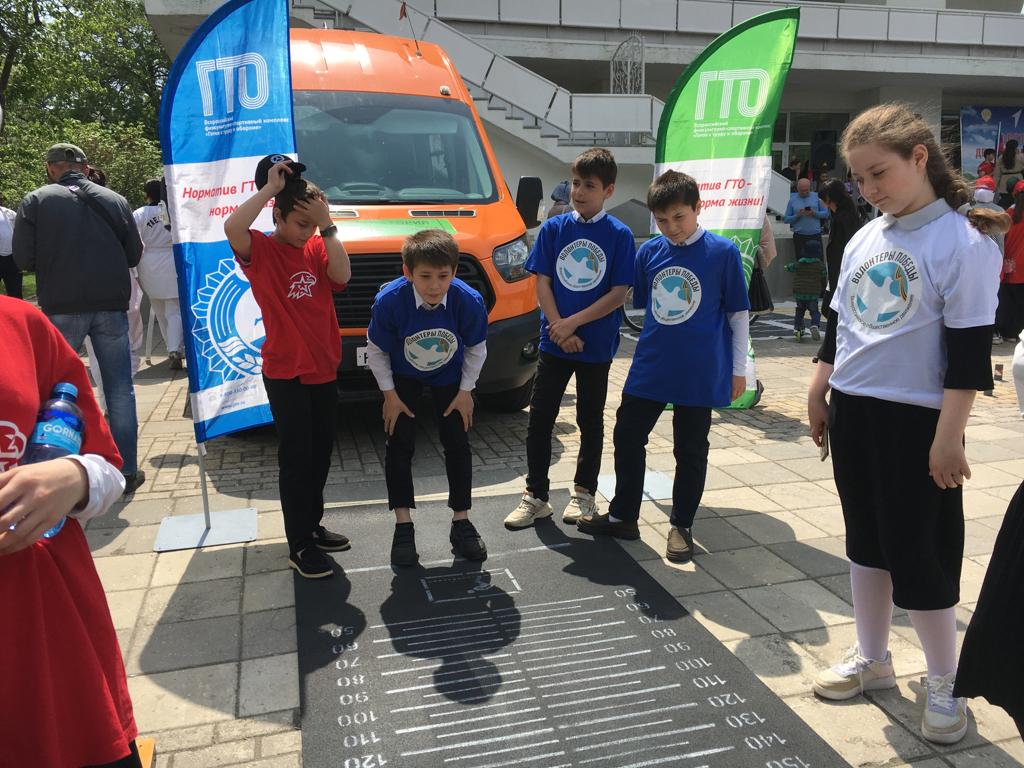 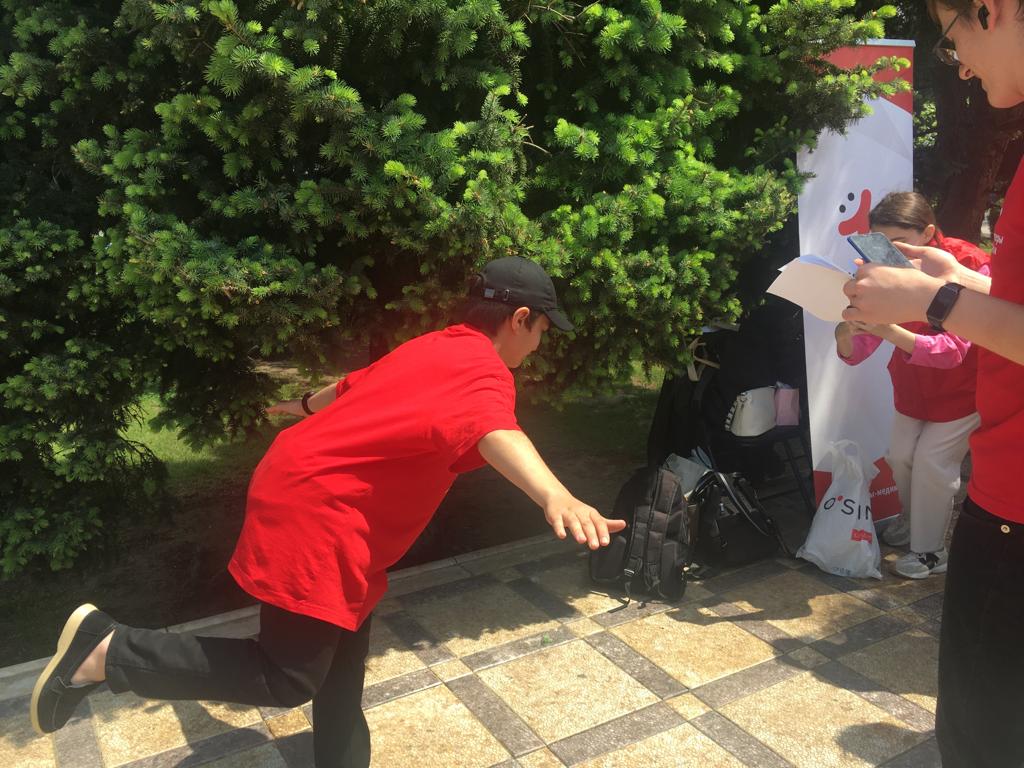 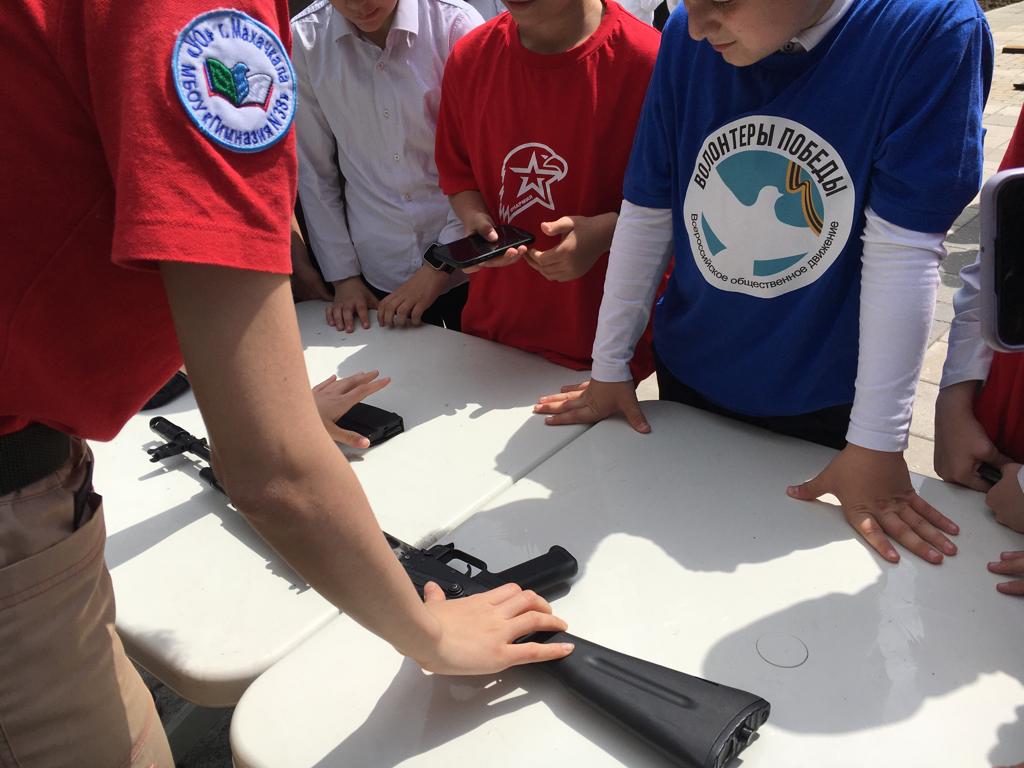 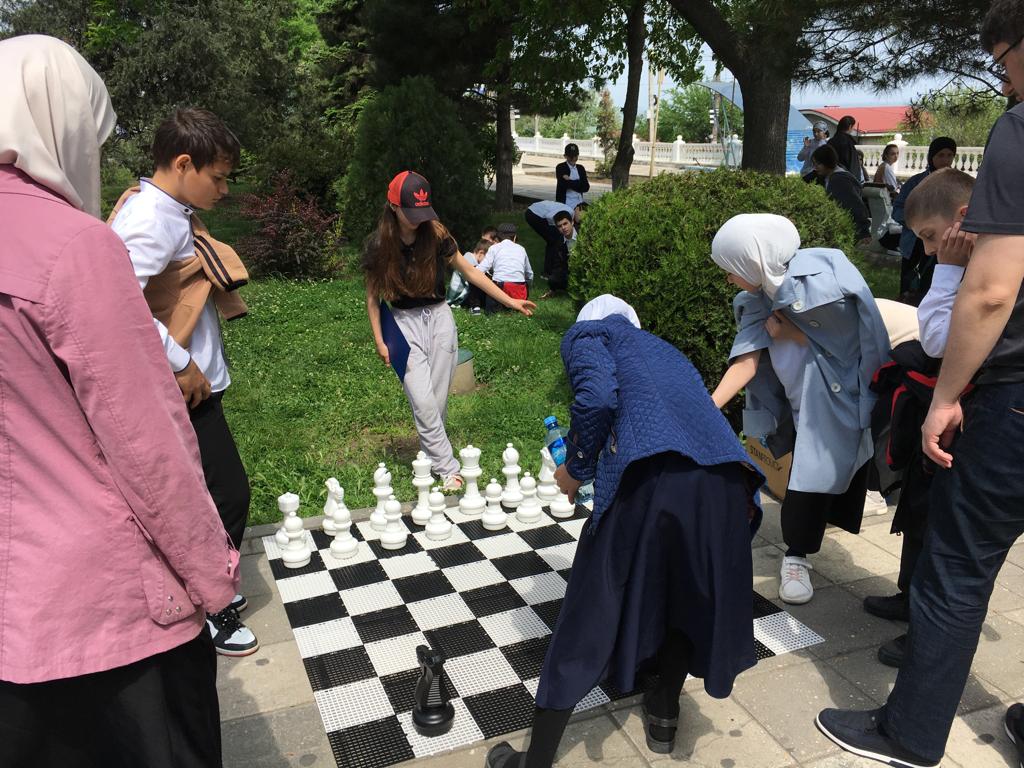 